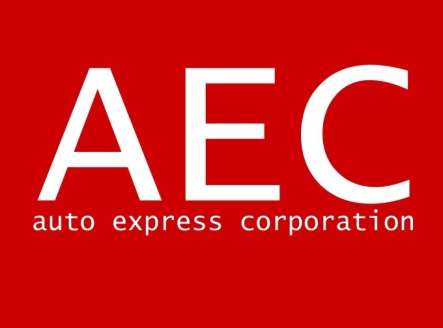 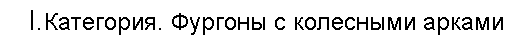 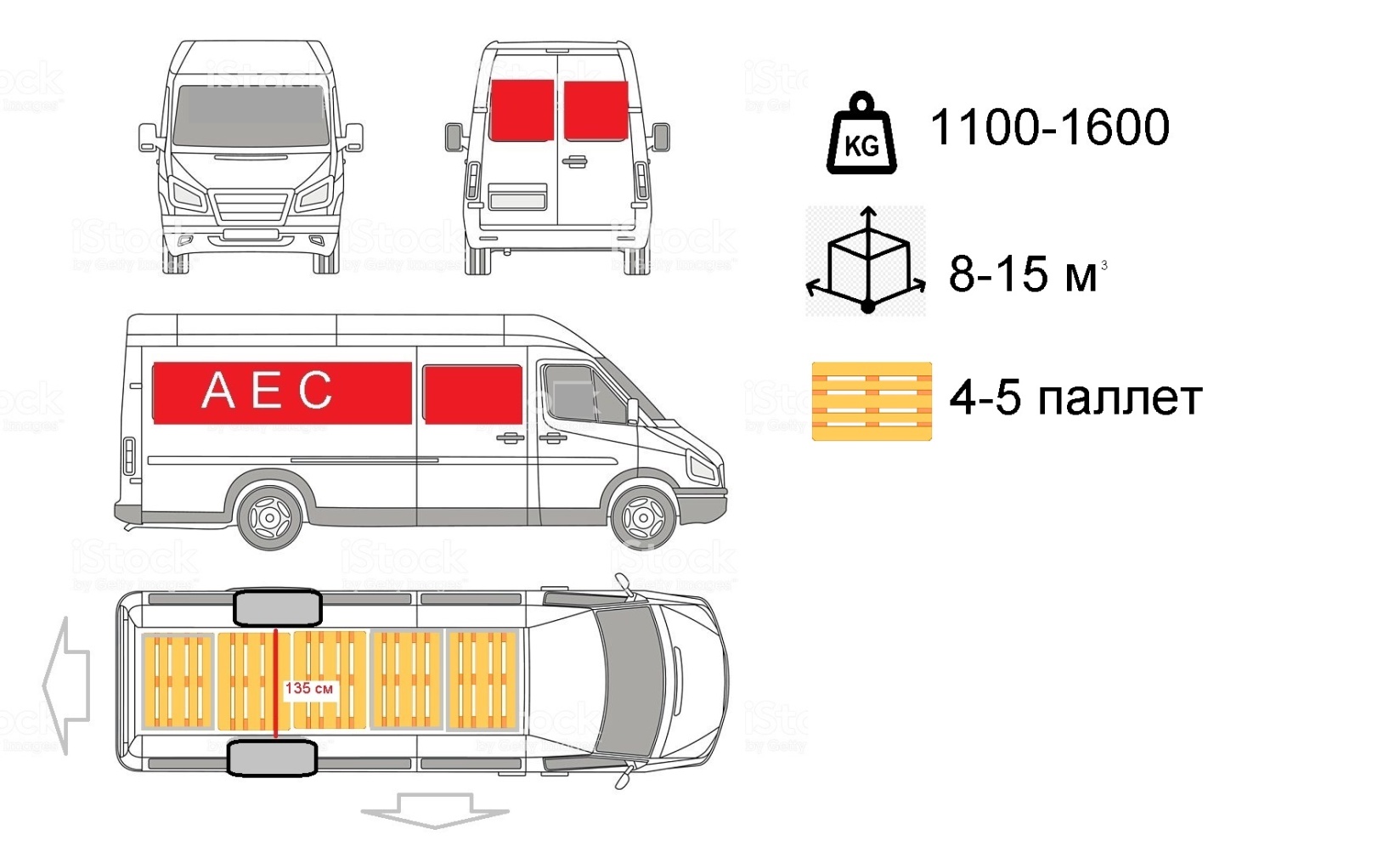                              Расчет ставок/справочное:                   +7 812 980-00-22aecorp@aecorp.ru  Свободный период: 24 часа для погрузки, 24 часа для таможенной очистки, 24 часа для выгрузки.  ADR 2-9 + 20 % к ставке. +2С машина с температурным режимом + 20 % к ставке.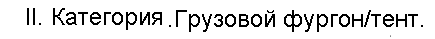 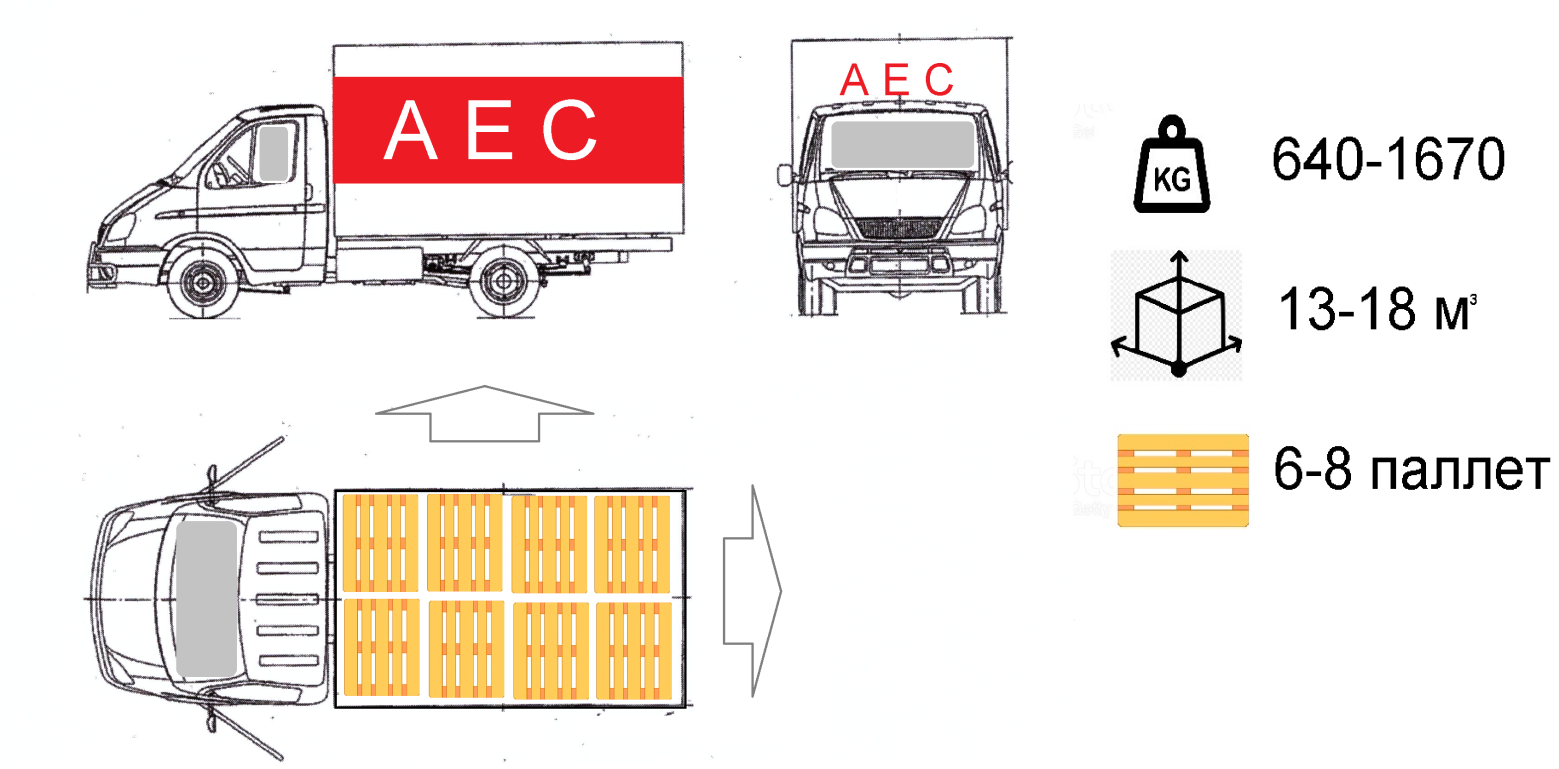                                         	                Расчет ставок/справочное:                   +7 812 980-00-22aecorp@aecorp.ruСвободный период: 24 часа для погрузки, 24 часа для таможенной очистки, 24 часа для выгрузки.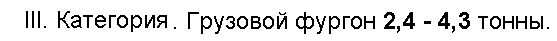 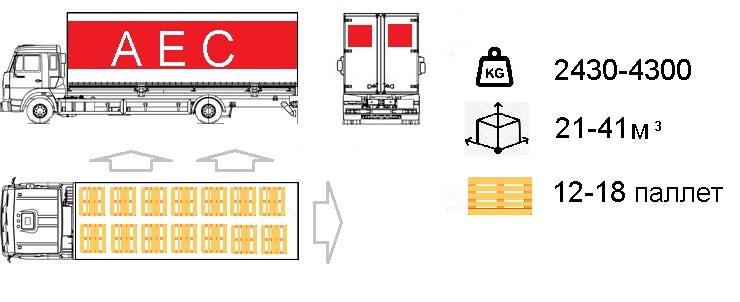 Расчет ставок/справочное:                   +7 812 980-00-22aecorp@aecorp.ruСвободный период: 24 часа для погрузки,24 часа для таможенной очистки, 24 часа для выгрузки.ADR 2-9 + 20 % к ставке.Номер машиныг/п, кгКол-во паллетГабариты (Д*Ш*В), мДверной проем (Ш*В), мОбъем, м³Расстояние между арками, мX054РН 47+2С1 10053,9 х 1,8 х 1,91,5 х 1,7141,3У354ХВ 981 10043,3 x 1,8 x 1,81,5 х 1,7121,3В573МХ 198 *1 52543,5 х 1,8 х 1,71,5 х 1,7111,3У406СН 471 22054,3 x 1,7 x 2,11,6 х1,8151,35Е704СВ 1781 27043,3 х 1,8 х 1,81,5 х 1,7111,3У400ТТ 98 ᴬᴰᴿ1 31554,2 х 1,7 х 1,81,5 х 1,7131,27А995СХ 1781 37543,1 х 1,8 х 1,91,5 х 1,7111,3В104НТ 178 *1 60042,8 х 1,7 х 1,71,5 х 1,481,28Номер машиныг/п, кгКол-во паллетГабариты (Д*Ш*В), мОбъем, м³Н022РХ 17864063,6 х 1,8 х 2,013С884СХ17895084,0 х 2,0 х 2,016А514РХ 198 98074,1 х 2,2 х 2,218Т436УХ 1781 10064,1 х 1,9 х 2,217,5Р952ОТ 178 (зад./бок.)1 14084,3 х 2,1 х 1,917Х455НВ 178 (зад./бок.)1 27084,1 x 2,0 x 2,218М482СМ 1781 67084,3 х 2,1 х 2,018Номер машиныг/п, кгКол-во паллетГабариты (Д*Ш*В), мОбъем, м³А388УУ 1962 430124,9 х 2,4 х 1,821А543ММ 178 ᴬᴰᴿ3 000156,1 х 2,4 х 2,234У904КХ 1783 400156,2 х 2,5 х 2,640В712УН 198 3 450126,1 х 2,1 х 2,127В333ВТ 198 ᴬᴰᴿ4 300187,2 х 2,4 х 2,341